При сохранении информации о контракте АЦК выдаёт ошибку: «Значение не соответствует маске. Невозможно завершить операцию.»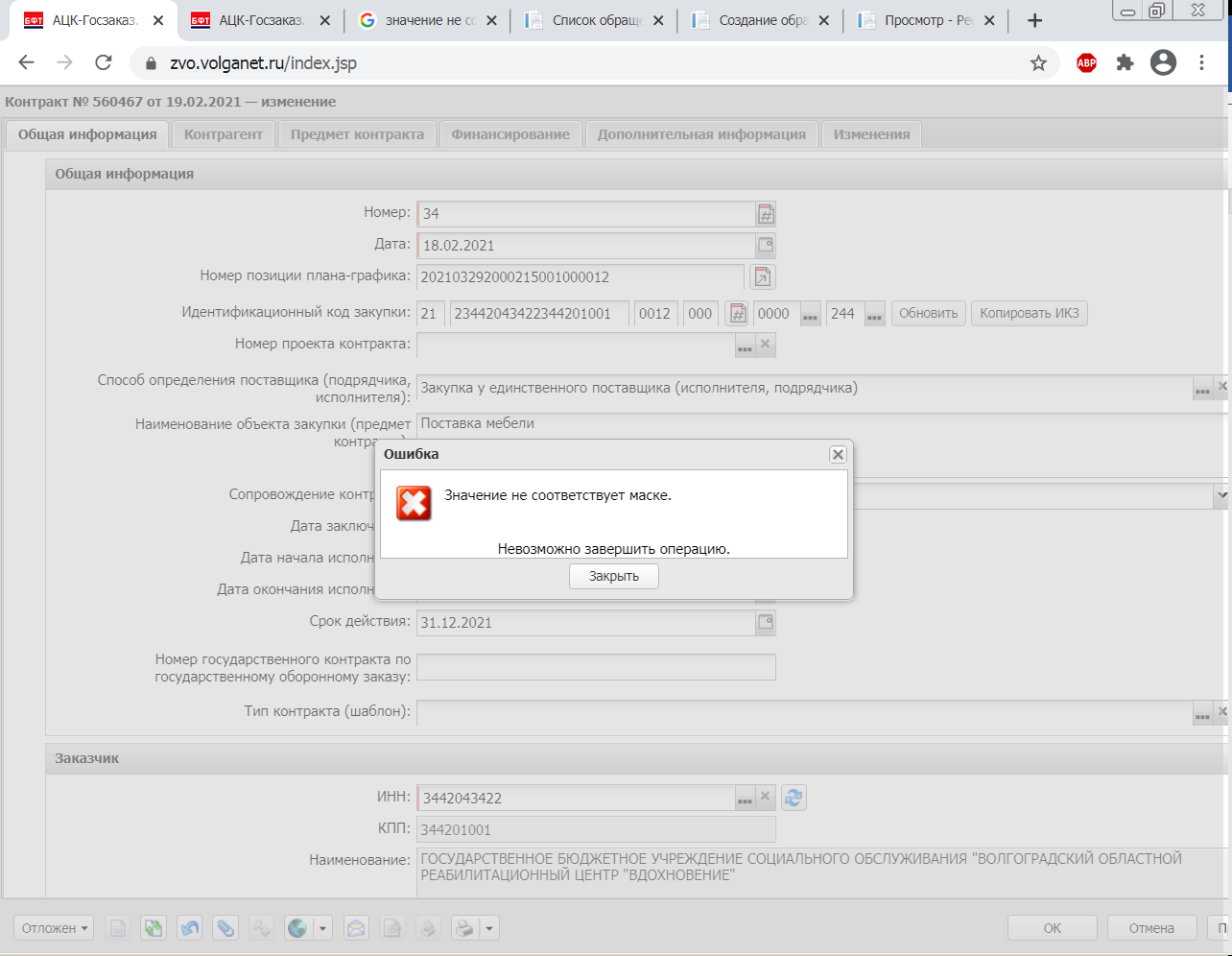 